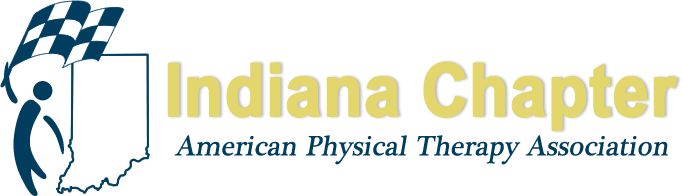 INAPTA ANNUAL REPORTCore Ambassadors for IndianaMadison Burklow and Luke RobertsonHIGHLIGHTS FROM 2017Attended Strategic Planning meeting for Indiana APTA in June 2017Pub night at Metazoa Brewery in Indianapolis Fall 2017—Promotion and Communication with studentsAssisted in Fall Conference 2017 –SSIG meeting, Promotion and performed room monitor dutiesCollaborated on Student Special interest group by implementing by-laws, group promotion, elections networking with all PT and PTA schoolsPT day at the statehouse January 2018 – Promotion of event and interaction with studentsCollaborated with Indiana University to host a Advocacy Dinner in April 2018Attended Quarterly Core Ambassador Meetings with National Student President, Vice President and other current state core ambassadors.Maintained Student Loop-link and SSIG student linkPROJECTIONS FOR REMAINDER OF 2017 AND 2018PT day at the statehouse January 2018 – Promotion of event and interaction with studentsCollaborated with Indiana University to host a Advocacy Dinner in April 2018Attended Quarterly Core Ambassador Meetings with National Student President, Vice President and other current state core ambassadors.Attended Spring Conference 2018Volunteered IN-PAC golf scramble in June 2018Maintained Student Loop-link and SSIG student linkDetermined Joint Fall conference 2018 student track, room monitor, Assisted in poster presentation and PT pub night at Hop-Cat